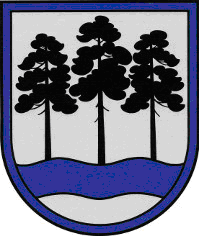 OGRES  NOVADA  PAŠVALDĪBAReģ.Nr.90000024455, Brīvības iela 33, Ogre, Ogres nov., LV-5001tālrunis 65071160, e-pasts: ogredome@ogresnovads.lv, www.ogresnovads.lv PAŠVALDĪBAS DOMES SĒDES PROTOKOLA IZRAKSTS35.Par Ogres novada pašvaldības saistošo noteikumu Nr.8/2024 “Ogres novada jaunatnes iniciatīvu projektu konkursa “Jauniešu [ie]spēja” nolikums” izdošanuPašvaldības pilnvarojums izstrādāt saistošos noteikumus izriet no Pašvaldību likuma 44. panta otrās daļas, kas noteic, ka dome var izdot saistošos noteikumus, lai nodrošinātu pašvaldības autonomo funkciju un brīvprātīgo iniciatīvu izpildi, ievērojot likumos vai Ministru kabineta noteikumos paredzēto funkciju izpildes kārtību.Pašvaldību likuma 4. panta pirmās daļas 8. punktā kā viena no pašvaldības autonomajām funkcijām noteikts darbs ar jaunatni. Pamatojoties uz Ogres novada Izglītības pārvaldes (turpmāk – Pārvalde) nolikuma (apstiprināts ar Ogres novada pašvaldības domes 2021. gada 8. jūlija lēmumu (protokols Nr.3; 4.)) 19.4. punktu, Pārvalde izstrādā un īsteno Ogres novada izglītības attīstības un jaunatnes politikas attīstības plānošanas dokumentus, kas ietver arī jauniešu iniciatīvu veicināšanu, kā arī, pamatojoties uz Pārvaldes nolikuma 19.6. punktu, Pārvalde sniedz priekšlikumus valsts budžeta mērķdotāciju un pašvaldības piešķirto finanšu līdzekļu sadalījumam, kas ietver arī jauniešu ideju konkursa veidošanu, izsludināšanu un organizēšanas kārtības noteikšanu. Pārvalde sadarbojas un koordinē darbu ar visiem Ogres novada jauniešiem.Lai veicinātu jauniešu iniciatīvu realizēšanu un līdzdalību novada sabiedriskajā dzīvē, iekļaušanos kultūras, sporta un izglītības procesos, sekmējot jauniešu fiziskās aktivitātes, vērtīborientāciju un aktīvu līdzdalību, sniedzot ieguldījumu savu vietējo kopienu stiprināšanā, kā arī lai sniegtu finansiālu atbalstu jauniešu iniciatīvām, Pārvalde  sagatavojusi Ogres novada pašvaldības saistošos noteikumus “Ogres novada jaunatnes iniciatīvu projektu konkursa “Jauniešu [ie]spēja” nolikums” (turpmāk – Saistošie noteikumi).Atbilstoši Pašvaldību likuma 46. panta trešajai daļai, lai informētu sabiedrību par noteikumu projektu un dotu iespēju izteikt viedokli, Saistošie noteikumu projekts no 2024. gada 22. februāra līdz 2024. gada 8. martam tika publicēts Pašvaldības oficiālajā tīmekļvietnē www.ogresnovads.lv sadaļas “Sabiedrības līdzdalība”, apakšsadaļā "Saistošo noteikumu projekti". Viedokļa noskaidrošanas periodā no iedzīvotājiem priekšlikumi vai viedoklis par Saistošo noteikumu projektu netika saņemts.Ar Saistošo noteikumu spēkā stāšanās brīdi ir atceļams Ogres novada pašvaldības domes 2023. gada 16. februāra lēmums “Par Ogres novada pašvaldības iekšējo noteikumu “Ogres novada jaunatnes iniciatīvu projektu konkursa “Jauniešu [ie]spēja” nolikums” apstiprināšanu” (protokols Nr. 2, 14.), ar kuru apstiprināti Ogres novada pašvaldības 2023. gada 16. februāra iekšējie noteikumi Nr. 2/2023 “Ogres novada jaunatnes iniciatīvu projektu konkursa “Jauniešu [ie]spēja” nolikums”.Ņemot vērā minēto un saskaņā ar Pašvaldību likuma 44. panta otro daļu, Jaunatnes likuma 2.1 pantu,balsojot: ar 20 balsīm "Par" (Andris Krauja, Artūrs Mangulis, Atvars Lakstīgala, Dace Kļaviņa, Dace Māliņa, Dace Veiliņa, Daiga Brante, Dainis Širovs, Dzirkstīte Žindiga, Egils Helmanis, Gints Sīviņš, Indulis Trapiņš, Jānis Iklāvs, Jānis Kaijaks, Jānis Siliņš, Kaspars Bramanis, Pāvels Kotāns, Raivis Ūzuls, Rūdolfs Kudļa, Valentīns Špēlis), "Pret" – nav, "Atturas" – nav, Ogres novada pašvaldības dome NOLEMJ:Izdot Ogres novada pašvaldības saistošos noteikumus Nr.8/2024 “Ogres novada jaunatnes iniciatīvu projektu konkursa “Jauniešu [ie]spēja” nolikums”, turpmāk – Noteikumi (pielikumā).Atcelt Ogres novada pašvaldības domes 2023. gada 16. februāra lēmumu “Par Ogres novada pašvaldības iekšējo noteikumu “Ogres novada jaunatnes iniciatīvu projektu konkursa “Jauniešu [ie]spēja” nolikums” apstiprināšanu” (protokols Nr. 2, 14.).Uzdot Ogres novada pašvaldības Centrālās administrācijas Juridiskajai nodaļai triju darbadienu laikā pēc Noteikumu un paskaidrojuma raksta parakstīšanas nosūtīt tos publicēšanai oficiālajā izdevumā “Latvijas Vēstnesis”.Uzdot Ogres novada pašvaldības Centrālās administrācijas Komunikācijas nodaļai pēc Noteikumu spēkā stāšanās publicēt Noteikumus Ogres novada pašvaldības oficiālajā tīmekļvietnē.Uzdot Ogres novada pašvaldības Centrālās administrācijas Kancelejai pēc Noteikumu spēkā stāšanās nodrošināt Noteikumu brīvu pieeju Ogres novada pašvaldības ēkā.Uzdot Ogres novada pašvaldības pilsētu un pagastu pārvalžu vadītājiem pēc Noteikumu spēkā stāšanās nodrošināt Noteikumu brīvu pieeju pašvaldības pilsētu un pagastu pārvaldēs.Kontroli par lēmuma izpildi uzdot Ogres novada pašvaldības izpilddirektoram.(Sēdes vadītāja,domes priekšsēdētāja E.Helmaņa paraksts)Ogrē, Brīvības ielā 33Nr.52024. gada 27. martā